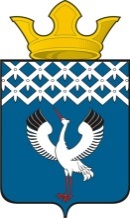 Российская ФедерацияСвердловская областьДумамуниципального образованияБайкаловского сельского поселения10-е заседание 3-го созываРЕШЕНИЕ27.08.2015г.                                   с. Байкалово                                            № 38Об утверждении Положения «О порядке проведения аттестации муниципальных служащих, замещающих должности в органах местного самоуправления муниципального образования Байкаловского сельского поселения» В соответствии с Федеральным законом от 02.03.2007 № 25-ФЗ "О муниципальной службе в Российской Федерации", Законом Свердловской области от 29.10.2007 года № 136-ОЗ «Об особенностях муниципальной службы на территории Свердловской области», руководствуясь Уставом Байкаловского сельского поселения, Дума муниципального образования Байкаловского сельского поселения РЕШИЛА:1.Утвердить Положение "О порядке проведения аттестации муниципальных служащих, замещающих должности в органах местного самоуправления муниципального образования Байкаловского сельского поселения" (прилагается).2.Решение Думы муниципального образования Байкаловского сельского поселения от 30.12.2014 года № 82 «Об утверждении Положения «О порядке проведения аттестации муниципальных служащих, замещающих должности в Администрации муниципального образования Байкаловского сельского поселения» признать утратившим силу. 	3.Настоящее решение опубликовать (обнародовать) в «Муниципальном вестнике» - приложении к газете «Районные будни» и на официальном сайте Байкаловского сельского поселения: www.bsposelenie.ru.4.Контроль над исполнением настоящего решения возложить на комиссию по  соблюдению законности и вопросам местного самоуправления  (Чернаков В.В.).Глава муниципального образованияБайкаловского сельского поселения            ________________ Л.Ю.Пелевина27  августа 2015г.Председатель Думы муниципального образования Байкаловского сельского поселения 27  августа  2015г.                                            ________________С.В. КузевановаПриложение к решению Думы муниципального образования                                                                                                      Байкаловского сельского поселенияот 27.08.2015г.№38ПОЛОЖЕНИЕО ПОРЯДКЕ ПРОВЕДЕНИЯ АТТЕСТАЦИИ МУНИЦИПАЛЬНЫХ СЛУЖАЩИХ, ЗАМЕЩАЮЩИХ ДОЛЖНОСТИ В ОРГАНАХ МЕСТНОГО САМОУПРАВЛЕНИЯ МУНИЦИПАЛЬНОГО ОБРАЗОВАНИЯ БАЙКАЛОВСКОГО СЕЛЬСКОГО ПОСЕЛЕНИЯ1. Настоящим Положением,  в соответствии с ФЗ «Об общих принципах организации местного самоуправления в Российской Федерации» от  06.10.2003 г. № 131-ФЗ, в соответствии с Федеральным законом от 02.03.2007 № 25-ФЗ "О муниципальной службе в Российской Федерации", Законом Свердловской области от 29.10.2007 года № 136-ОЗ «Об особенностях муниципальной службы на территории Свердловской области», Уставом Байкаловского сельского поселения, определяется порядок проведения аттестации муниципальных служащих, замещающих должности в органах местного самоуправления муниципального образования  Байкаловского сельского поселения.2. Аттестация муниципального служащего проводится в целях определения его соответствия замещаемой должности муниципальной службы. Аттестация муниципального служащего проводится один раз в три года.3. Аттестации не подлежат муниципальные служащие:а) замещающие должности муниципальной службы менее одного года;б) достигшие возраста 60 лет;в) беременные женщины;г) находящиеся в отпуске по беременности и родам или в отпуске по уходу за ребенком до достижения им возраста трех лет. Аттестация указанных муниципальных служащих возможна не ранее чем через один год после выхода из отпуска; д) замещающие должности муниципальной службы на основании срочного трудового договора (контракта).4. Для проведения аттестации муниципальных служащих представителем нанимателя (работодателем) издается правовой акт, содержащий положения:1) о формировании аттестационной комиссии, в том числе о составе комиссии, сроках и порядке ее работы;2) об утверждении графика проведения аттестации;3) о составлении списков муниципальных служащих, подлежащих аттестации;4) о подготовке документов, необходимых для работы аттестационной комиссии.5. В состав аттестационной комиссии включаются уполномоченные представителем нанимателя (работодателем) муниципальные служащие (в том числе из подразделения по вопросам кадров, юридического (правового) подразделения и подразделения, в котором муниципальный служащий, подлежащий аттестации, замещает должность муниципальной службы), а также представители научных организаций, профессиональных образовательных организаций, образовательных организаций высшего образования, организаций дополнительного профессионального образования, других организаций, приглашаемые представителем нанимателя (работодателем) в качестве независимых экспертов-специалистов по вопросам, связанным с муниципальной и (или) государственной службой. Представителем нанимателя (работодателем) может быть принято решение о включении в состав комиссии представителей профсоюзной организации, действующей в органе местного самоуправления, и представителей общественной палаты муниципального образования, расположенного на территории Свердловской области. Число независимых экспертов должно составлять не менее одной четверти от общего числа членов аттестационной комиссии. В органах местного самоуправления муниципального образования Байкаловского сельского поселения состав аттестационной комиссии определяется правовыми актами органов местного самоуправления.6. Состав аттестационной комиссии формируется таким образом, чтобы была исключена возможность возникновения конфликтов интересов, которые могли бы повлиять на принимаемые аттестационной комиссией решения.7. Аттестационная комиссия состоит из председателя, заместителя председателя, секретаря и иных членов комиссии. Председатель, заместитель председателя, секретарь и иные члены аттестационной комиссии при принятии решений обладают равными правами.8. График проведения аттестации ежегодно утверждается представителем нанимателя (работодателем) и доводится до сведения каждого аттестуемого муниципального служащего не менее чем за месяц до начала аттестации.9. В графике проведения аттестации указываются:1) наименование органа местного самоуправления;2) список муниципальных служащих, подлежащих аттестации;3) дата, время и место проведения аттестации;4) дата представления в аттестационную комиссию необходимых документов с указанием ответственных за их представление руководителей соответствующих структурных подразделений органа местного самоуправления.10. Не позднее чем за две недели до начала аттестации в аттестационную комиссию представляется отзыв об исполнении подлежащим аттестации муниципальным служащим должностных обязанностей за аттестационный период, подписанный его непосредственным руководителем и утвержденный вышестоящим руководителем при его наличии.11. Отзыв, предусмотренный пунктом 13 настоящего Положения, должен содержать следующие сведения о муниципальном служащем ( приложение № 1):    1) фамилия, имя, отчество;    2) замещаемая должность муниципальной службы на момент проведения аттестации и дата назначения на эту должность;    3) перечень основных вопросов (документов), в решении (разработке) которых муниципальный служащий принимал участие;    4) мотивированная оценка профессиональных, личностных качеств и результатов профессиональной деятельности муниципального служащего.12. К отзыву об исполнении подлежащим аттестации муниципальным служащим должностных обязанностей за аттестационный период прилагаются сведения о выполненных муниципальным служащим поручениях и подготовленных им проектах документов за указанный период.
    	При последующей аттестации в аттестационную комиссию представляется также аттестационный лист муниципального служащего с данными предыдущей аттестации.13. Специалист по кадровым вопросам муниципального образования, не менее чем за неделю до начала аттестации должен ознакомить каждого аттестуемого муниципального служащего с представленным отзывом об исполнении им должностных обязанностей за аттестационный период. При этом аттестуемый муниципальный служащий вправе представить в аттестационную комиссию дополнительные сведения о своей профессиональной деятельности за указанный период, а также заявление о своем несогласии с представленным отзывом или пояснительную записку на отзыв  непосредственного руководителя.14. Аттестация проводится с приглашением аттестуемого муниципального служащего на заседание аттестационной комиссии.    Аттестационная комиссия рассматривает представленные документы, заслушивает сообщения аттестуемого муниципального служащего, а в случае необходимости - его непосредственного руководителя о профессиональной деятельности муниципального служащего. В целях объективного проведения аттестации после рассмотрения представленных аттестуемым муниципальным служащим дополнительных сведений о своей профессиональной деятельности за аттестационный период аттестационная комиссия вправе перенести аттестацию на следующее заседание комиссии.15. Профессиональная деятельность муниципального служащего оценивается на основе определения его соответствия квалификационным требованиям по замещаемой должности муниципальной службы, его участия в решении поставленных перед органом местного самоуправления задач, сложности выполняемой им работы, ее эффективности и результативности.	При этом должны учитываться результаты исполнения муниципальным служащим должностной инструкции, профессиональные знания и опыт работы муниципального служащего, соблюдение муниципальным служащим ограничений, отсутствие нарушений запретов, выполнение обязанностей, установленных законодательством о муниципальной службе, а при аттестации муниципального служащего, наделенного организационно-распорядительными полномочиями по отношению к другим муниципальным служащим, - также организаторские способности.16.  Заседание аттестационной комиссии считается правомочным, если на нем присутствует не менее двух третей ее членов.17. Аттестация может проводиться в форме тестирования, написания реферата, разбора конкретных ситуаций, собеседования с аттестуемым, в ходе которых выявляется знание им действующего законодательства, научных рекомендаций и передового опыта в сфере его деятельности.18. Решение аттестационной комиссии принимается в отсутствие аттестуемого муниципального служащего и его непосредственного  руководителя открытым голосованием простым большинством голосов присутствующих на заседании членов аттестационной комиссии. При равенстве голосов муниципальный служащий признается соответствующим замещаемой должности муниципальной службы.
    	На период аттестации муниципального служащего, являющегося членом аттестационной комиссии, его членство в этой комиссии приостанавливается.19. По результатам аттестации муниципального служащего аттестационная комиссия выносит одно из следующих решений:    1) соответствует замещаемой должности муниципальной службы;    2) не соответствует замещаемой должности муниципальной службы.
    	Аттестационная комиссия может давать рекомендации о поощрении отдельных муниципальных служащих за достигнутые ими успехи в работе, в том числе о повышении их в должности, а в случае необходимости - рекомендации об улучшении деятельности аттестуемых муниципальных служащих, а также о направлении отдельных муниципальных служащих для получения дополнительного профессионального образования.20. Результаты аттестации сообщаются аттестованным муниципальным служащим непосредственно после подведения итогов голосования.    Результаты аттестации заносятся в аттестационный лист муниципального служащего. Аттестационный лист должен содержать следующие сведения:    1) фамилия, имя, отчество и дата рождения муниципального служащего;    2) профессиональное образование муниципального служащего, наличие у него ученой степени, ученого звания;    3) замещаемая должность муниципальной службы на момент проведения аттестации и дата назначения на эту должность;    4) стаж муниципальной службы и (или) государственной службы, а также стаж работы по специальности;    5) содержание вопросов к муниципальному служащему и ответов на них;    6) замечания и предложения, высказанные аттестационной комиссией;    7) краткая оценка выполнения муниципальным служащим рекомендаций предыдущей аттестации;    8) решение и рекомендации аттестационной комиссии;    9) количественный состав аттестационной комиссии и результаты голосования членов аттестационной комиссии.    Аттестационный лист подписывается председателем, заместителем председателя, секретарем и иными членами аттестационной комиссии, присутствовавшими на заседании (приложение № 2) .Аттестационный лист муниципального служащего, прошедшего аттестацию, и отзыв об исполнении им должностных обязанностей за аттестационный период хранятся в личном деле муниципального служащего.21. Аттестационной комиссией ведется протокол заседания комиссии, в котором фиксируются ее решения и результаты голосования. Протокол заседания аттестационной комиссии подписывается председателем, заместителем председателя, секретарем и иными членами аттестационной комиссии, присутствовавшими на заседании. 22. Материалы аттестации муниципальных служащих представляются представителю нанимателя (работодателю) не позднее чем через семь дней после ее проведения.Приложение № 1 к Положению о порядке аттестации муниципальных служащих, замещающих должности в органах  местного самоуправления  муниципального образования Байкаловского сельского поселения, утвержденным решением Думы МО Байкаловского сельского поселения от 27.08.2015г.№38ОТЗЫВ_________________________________________________________________________________(ФИО руководителя, должность)о деловых и личностных качествах муниципального служащего 1. ФАМИЛИЯ, ИМЯ, ОТЧЕСТВО МУНИЦИПАЛЬНОГО СЛУЖАЩЕГО_________________________________________________________________________________2. ЗАМЕЩАЕМАЯ ДОЛЖНОСТЬ МУНИЦИПАЛЬНОЙ СЛУЖБЫ НА МОМЕНТ ПРОВЕДЕНИЯ АТТЕСТАЦИИ И ДАТА НАЗНАЧЕНИЯ НА ЭТУ ДОЛЖНОСТЬ__________________________________________________________________________________________________________________________________________________________________3. ПЕРЕЧЕНЬ ОСНОВНЫХ ВОПРОСОВ (ДОКУМЕНТОВ), В РЕШЕНИИ (РАЗРАБОТКЕ) КОТОРЫХ МУНИЦИПАЛЬНЫЙ СЛУЖАЩИЙ ПРИНИМАЛ УЧАСТИЕ___________________________________________________________________________________________________________________________________________________________________________________________________________________________________________________4. МОТИВИРОВАННАЯ ОЦЕНКА ПРОФЕССИОНАЛЬНЫХ КАЧЕСТВ МУНИЦИПАЛЬНОГО СЛУЖАЩЕГО___________________________________________________________________________________________________________________________________________________________________________________________________________________________________________________ 5. МОТИВИРОВАННАЯ ОЦЕНКА ЛИЧНОСТНЫХ КАЧЕСТВ МУНИЦИПАЛЬНОГО СЛУЖАЩЕГО___________________________________________________________________________________________________________________________________________________________________________________________________________________________________________________ 6. МОТИВИРОВАННАЯ ОЦЕНКА РЕЗУЛЬТАТОВ ПРОФЕССИОНАЛЬНОЙ ДЕЯТЕЛЬНОСТИ МУНИЦИПАЛЬНОГО СЛУЖАЩЕГО___________________________________________________________________________________________________________________________________________________________________________________________________________________________________________________Должность руководителя      ___________________Подпись _____________________________Дата заполнения ______________________      Подпись   аттестуемого _______________ Дата ознакомления ___________________Приложение № 2 к Положению о порядке аттестации муниципальных служащих, замещающих должности в органах местного самоуправления муниципального образования Байкаловского сельского поселения, утвержденным решением Думы МО Байкаловского сельского поселения от 27.08.2015г.№38АТТЕСТАЦИОННЫЙ ЛИСТМУНИЦИПАЛЬНОГО СЛУЖАЩЕГО, ЗАМЕЩАЮЩЕГО ДОЛЖНОСТЬ В ОРГАНАХ МЕСТНОГО САМОУПРАВЛЕНИЯ МУНИЦИПАЛЬНОГО ОБРАЗОВАНИЯ  БАЙКАЛОВСКОГО СЕЛЬСКОГО ПОСЕЛЕНИЯ1. Фамилия, имя, отчество ______________________________________________________________2. Год, число и месяц рождения _________________________________________________________3.  Сведения  о  профессиональном  образовании,   наличии   ученой степени, ученого звания _________________________________________________________________________________(когда и какое учебное заведение_________________________________________________________________________________окончил, специальность и квалификация по образованию, ученая_________________________________________________________________________________степень, ученое звание)4. Замещаемая  должность  муниципальной  службы  на момент аттестации и дата назначения на эту должность _________________________________________________________________________________5.  Стаж муниципальной службы и (или) государственной службы _________________________________________________________________________________6. Общий трудовой стаж _______________________________________________________________7. Содержание вопросов к  муниципальному  служащему  и  краткие ответы на них ___________________________________________________________________________________________________________________________________________________________________________________________________________________________________________________8. Замечания  и предложения, высказанные аттестационной  комиссией__________________________________________________________________________________________________________________________________________________________________9. Краткая  оценка  выполнения  муниципальным служащим рекомендацийпредыдущей аттестации _______________________________________________________________                         (выполнены, выполнены частично, не выполнены)10. Решение и рекомендации аттестационной комиссии __________________________________________________________________________________________________________________________________________________________________ (соответствует замещаемой должности муниципальной службы;не соответствует замещаемой должности муниципальной службы)11. Количественный состав аттестационной комиссии ______________________________________На заседании присутствовало _____________________ членов аттестационной комиссииКоличество голосов за _______, против _________Председательаттестационной комиссии    (подпись)         (расшифровка подписи)Секретарьаттестационной комиссии    (подпись)         (расшифровка подписи)Членыаттестационной комиссии    (подпись)         (расшифровка подписи)                                                (подпись)         (расшифровка подписи)Независимый эксперт комиссии                                                                   (подпись)         (расшифровка подписи)Дата проведения аттестации__________________________С аттестационным листом ознакомился _______________________________________                                                                            (подпись муниципального  служащего, дата)             